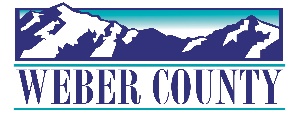 PUBLIC NOTICE is hereby given that the Board of Commissioners of Weber County, Utah will hold a regular commission meeting in the Commission Chambers at 2380 Washington Blvd., Ogden, Utah, on Tuesday, September 6, 2022, commencing at 10:00 a.m. This meeting is also available by Zoom: link- https://zoom.us/j/98286152984?pwd=TEZicTNvLzlTdWQ3Sk0yaDBvR3p2UT09Meeting ID: 982 8615 2984Passcode: 106808	Phone- 1(312)626-6799	The agenda for the meeting consists of the following:Welcome - Commissioner JenkinsB. 	Pledge of Allegiance – Steve BurtonC.	Invocation – Scott ParkeD.	Thought of the Day- Commissioner HarveyE. 	Agenda Related Public Comments - (Comments will be taken for items listed on the agenda- please limit comments to 3 minutes).F.	Presentation-		Presentation of Investigator of the Year Award to Detective Steven M. Haney.		Presenter(s): Cold Case CoalitionG.	Consent Items-	1.	Request for approval of warrants #6129-6162 and #470605-470717 in the amount of $749,004.26.2. 	Request for approval of purchase orders in the amount of $122,004.62.3.	Summary of Warrants and Purchase Orders. 4.	Request for approval of ACH payment to USBank in the amount of $222,763.00.	5.	Request for approval of minutes for the meeting held on August 30, 2022.	6.	Request for approval of new business licenses. 7.	Request for approval to extend the contract by and between Weber County and JUB Engineers to continue as the Golden Spike Storm Water Coalition Executive Director. 8.	Request for approval of a contract by and between Weber County and Weber High School to hold the Homecoming Dance at the Golden Spike Event Center.H.	Action Item-1.	Request for approval of a resolution of the County Commissioners of Weber County appointing trustees to the governing board of the Little Mountain Service Area. 	Presenter: Stacy Skeen2.	Request for consideration of a requested development agreement and a rezone from A-1 to R-1-10 on approximately 19.47 acres.	Presenter: Steve Burton3.	 Request for approval of a contract by and between Weber County and Zions Bank Commercial Card Program – Zions will provide purchasing card services to the county and pay a rebate based on the amount of spending.	Presenter: Scott ParkeI.          Commissioner Comments-   J.	  Adjourn-CERTIFICATE OF POSTINGThe undersigned duly appointed Executive Coordinator in the County Commission Office does hereby certify that the above notice and agenda were posted as required by law this 2nd day of September, 2022.										_________________________________________												Shelly HalacyIn compliance with the Americans with Disabilities Act, persons needing auxiliary services for these meetings should call the Weber County Commission Office at 801-399-8405 at least 24 hours prior to the meeting. Information on items presented can be found by clicking highlighted words at the end of the item.                                                                                          